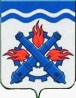 РОССИЙСКАЯ ФЕДЕРАЦИЯДУМА ГОРОДСКОГО ОКРУГА ВЕРХНЯЯ ТУРАШЕСТОЙ СОЗЫВДвадцатое заседание РЕШЕНИЕ №  65	29 октября 2020 годаг. Верхняя ТураО внесении изменений  в  Положение «О проведении аттестации муниципальных служащих в органах местного самоуправления Городского округа Верхняя Тура»Принимая во внимание экспертное заключение Государственно-правового департамента Губернатора Свердловской области и Правительства Свердловской области от 26.06.2020 года  № 477-ЭЗ,  руководствуясь статьями 21, 37, 40 Устава Городского округа Верхняя Тура,ДУМА ГОРОДСКОГО ОКРУГА ВЕРХНЯЯ ТУРА РЕШИЛА: 1. Внести изменения в Положение «О проведении аттестации муниципальных служащих в органах местного самоуправления Городского округа Верхняя Тура, утвержденного решением Думы Городского округа Верхняя Тура от 21.12.2016 № 88 (в редакции Решений Думы Городского округа Верхняя тура от 21.02.2019 № 14, от 19.03.2020 № 14)  (далее – Положение) следующие изменения:1) в части первой пункта 4 Положения слова «Общественного Совета при Главе Городского округа Верхняя Тура» заменить словами «Общественной Палаты Городского округа Верхняя Тура».2) Приложение к Положению изложить в новой редакции, в соответствии с приложением к настоящему решению (прилагается).2. Настоящее решение вступает в силу после его официального опубликования.3. Опубликовать настоящее решение в муниципальном вестнике «Администрация Городского округа Верхняя Тура» и разместить на официальном сайте Городского округа Верхняя Тура.4. Контроль исполнения за настоящим решением возложить на постоянную депутатскую комиссию по местному самоуправлению и социальной политике (председатель Макарова С.Н.).Приложение к Решению Думы Городского округа Верхняя Тураот 29 октября 2020 года № 65Приложение к Положению «О проведении аттестации муниципальных служащих в органах местного самоуправления Городского округа Верхняя Тура»УТВЕРЖДАЮ                                      _____________________________________                                      (наименование должности руководителя)                                      _____________   _____________________(подпись)       (расшифровка)                                       ____________________________________(дата)ОТЗЫВоб исполнении подлежащим аттестации муниципальным служащимдолжностных обязанностей за аттестационный период    1. Фамилия, имя, отчество ____________________________________________    2.  Замещаемая  должность  муниципальной  службы  на  момент проведенияаттестации и дата назначения на эту должность _________________________________________________________________________________________________    3.  Перечень  основных  вопросов  (документов),  в решении (разработке)которых муниципальный служащий принимал участие ___________________________________________________________________________________________    4.   Мотивированная   оценка  профессиональных,  личностных  качеств  ирезультатов профессиональной деятельности _____________________________________________________________________________________________________________________________            _________    _________________________Должность руководителя аттестуемого                    (подпись)                      (фамилия, инициалы) 1муниципального служащего)______________________(Дата заполнения)С  отзывом  ознакомлен(а)  и  информирован(а)  о  праве  представить  вкомиссию заявление о своем несогласии с отзывом_______________ ________________________________(подпись аттестуемого) (фамилия, инициалы аттестуемого)_____________________(Дата ознакомления) 2--------------------------------1) Отзывы на руководителей структурных подразделений, подчиняющихся непосредственно руководителю органа местного самоуправления, подписывает и утверждает руководитель органа местного самоуправления.2) Аттестуемый муниципальный служащий должен быть ознакомлен с настоящим отзывом не менее чем за неделю до начала аттестации.Председатель Думы 
 Городского округа Верхняя Тура
____________ И.Г. МусагитовГлава Городского округа 
 Верхняя Тура 
____________ И.С. Веснин  